AC ELA Lesson Plans for Week of 1/9/17Monday 1/9/17CCSD School Cancellation due to icy road conditionsTuesday 1/10/17EQ:  How will I apply my interests and influences to write measurable and achievable goals for 2017?  Opener:  Students receive packet and coloring materials  Work:  Students will complete their goal setting project by completing the proficiency inventory, the goal setting sheet and the 17 to dos before 17 ends.  All sheets in the project folder are due Friday, January 13th  for the 1st grade of the semester.  Why I Have a Problem with New Year’s Resolutions     https://www.youtube.com/watch?v=4TsmpTGr73kClosing:  Return art supplies neatly.  Three people share one thing they learned during the goal setting workshop. Differentiation:   Work is differentiated by individual student responses to the goal setting workshop/project sheets    Standard:  ELAGSE7W4: Produce clear and coherent writing in which the development, organization, and style are appropriate to task, purpose, and audience.   Homework:  Goal Setting Project folder due Friday  Wednesday 1/11/17EQ:  What does it mean to “lean on someone?”  Opener:  Students will write a caption for the picture.       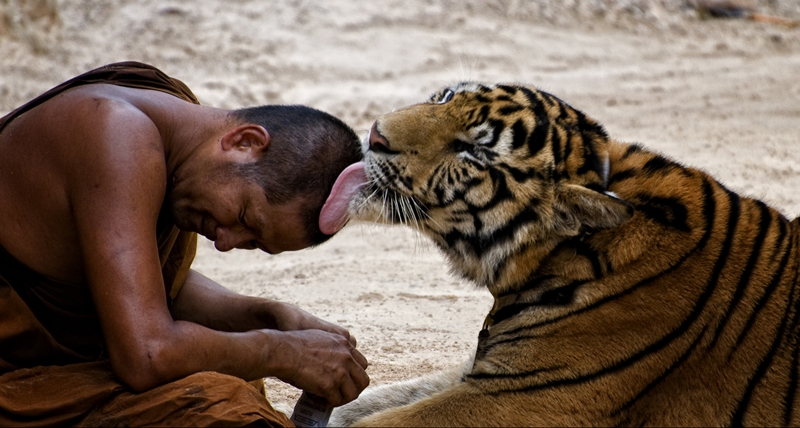 Work:  Three corners for oprah.com friendship quiz.  Students will response to the statements by choosing the corner which represents their belief of the statement:  Always, Sometimes or Never.  Students will view clip “Lean on Me” with lyrics in front of them  https://www.youtube.com/watch?v=IwIzcNLOogcClass will get in groups to complete a See, Hear, Feel and Believe chart.      Closing:  4 Question Pre-Assessment for Lean on Me Unit.     Differentiation:  Lesson plan is differentiated by learning style:  visual, aural, verbal and physical    Standard:  ELAGSE7SL1: Engage effectively in a range of collaborative discussions (one-on-one, in groups, and teacher-led) with diverse partners on grade 7 topics, texts, and issues, building on others’ ideas and expressing their own clearly.  ELAGSE7W4: Produce clear and coherent writing in which the development, organization, and style are appropriate to task, purpose, and audience.     Homework:  Goal Setting Project folder due Friday    Thursday 1/12/17 EQ:  How is ethos, logos and pathos used effectively in our daily life?   Opener:  Search the definition of ethos, logos and pathos on your phone…  Work:  Introduce the terms with two videos… https://www.youtube.com/watch?v=gf81d0YS58Ehttps://www.youtube.com/watch?v=WeXhmaFk2WYAre you ready to sell ice to an eskimo?  Persuasion practice with the ppt images…  Closing:  Luck of the Draw Student name(s) are drawn from a container to be the summarizers of the current day’s information. Differentiation:  Learning is differentiated by individual student response to the search terms, note taking and group work with ppt images.  	Standard:  ELAGSE7RI8: Trace and evaluate the argument and specific claims in a text, assessing whether the reasoning is sound and the evidence is relevant and sufficient to support the claims.  Homework:  Goal setting folder due FridayFriday 1/13/17EQ:  How is ethos, logos and pathos used effectively in our daily life?  Opener:  Place completed goal setting folder in 7th period basket.  Ethos, Logos and Pathos practice in advertising sheet.   Work:  Review and discuss the opener.  Brain Break and Partner up for ELP practice.         Closing:  Fronk Progress Report.  Differentiation:  by choice of partner and choice of ELP practice questions     Standard:  ELAGSE7RI8: Trace and evaluate the argument and specific claims in a text, assessing whether the reasoning is sound and the evidence is relevant and sufficient to support the claims.    Homework:  none-Enjoy the long weekend!  .          